King Saud University					 	 Course SyllabusCollege of Arts 							 Semester: IIAcademic Year: 1434-1435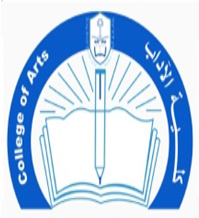 Instructor’s information:Course information:Methods of assessment:Weekly Syllabus:Ground Rules:It is the policy of the university that missing 25% of classes in any given course results in the automatic failure of the course. This 25% includes excused absences. Academic dishonesty will not be tolerated. Plagiarized assignments will result in an immediate F. If you are unsure of what constitutes plagiarism, contact me for more information.The syllabus is subject to change at the instructor’s discretion.Instructor’s name Mohrah AlOtaibiOffice HoursSunday and Tuesday 08:00-09:00, Sunday 02:00-03:00, Thursday 12:00-01:00.Office number90, Third FloorEmail address mohrah@ksu.edu.sa Website   http://fac.ksu.edu.sa/mohrah/homeCourse Title The Rise of the NovelCourse Number 251Course descriptionThe course offers a brief introduction to the genesis and early development as well as the fundamentals of the English novel. It familiarizes the students with terms such as plot, characterization, setting, narrative style, etc. Also some attention is given to the historical, social, and literary backgrounds of 18th century England. This is achieved by a close study of a minimum of two representative novels.Course Objectives (i.e. Learning Outcomes as specified in the Course Specifications)Improve students’ reading and analytical skills by a close reading and understanding of individual novels. Introduce students to the intellectual and social issues relevant to an understanding of the 18th century novel. Expand students’ understanding of the characteristics of the novel as a literary genre. Teach students how to write short papers on the novel. TextbookDaniel Defoe, Robinson Crusoe.  Henry Fielding, Joseph Andrews.Supplementary ReadingMaterial will be provided by the instructor TypeDistribution of MarksDate of Administration Date of Feed-back (approximate)*Journal10 marks ( 5 for each novel) Throughout the semesterNext classPresentation10 marks  Throughout the semesterSame class2 Quizzes 10 marks ( 5 each)Sun. 6/4 Tue. 6/5Next classMidterms (2) 30 marks ( 15 each)Sun. 2/3 Tue. 15/4Two weeksFinal Exam 40 marks 40 marks 40 marksAdditional notes: No make-ups will be offered for quizzes with or without an excuse. Late submissions of take-home assignments will be penalized with a one-point-deduction each late day.Students who miss a midterm are supposed to provide me with an excuse for their absence. Only students with valid excuses will take a make-up exam. The make-up exam will cover the entire syllabus and will be in the review week. Additional notes: No make-ups will be offered for quizzes with or without an excuse. Late submissions of take-home assignments will be penalized with a one-point-deduction each late day.Students who miss a midterm are supposed to provide me with an excuse for their absence. Only students with valid excuses will take a make-up exam. The make-up exam will cover the entire syllabus and will be in the review week. Additional notes: No make-ups will be offered for quizzes with or without an excuse. Late submissions of take-home assignments will be penalized with a one-point-deduction each late day.Students who miss a midterm are supposed to provide me with an excuse for their absence. Only students with valid excuses will take a make-up exam. The make-up exam will cover the entire syllabus and will be in the review week. Additional notes: No make-ups will be offered for quizzes with or without an excuse. Late submissions of take-home assignments will be penalized with a one-point-deduction each late day.Students who miss a midterm are supposed to provide me with an excuse for their absence. Only students with valid excuses will take a make-up exam. The make-up exam will cover the entire syllabus and will be in the review week. WeekTopic1 Orientation 2Introduction to the 18th Century Novel.Realism vs. Romance. Important features of the novels we study.3Robinson Crusoe by Daniel Defoe , Introduction to the author5The human and self-asserting impulses of Crusoe’s character and the importance of self-awareness6The religious significance of the journey in the novel and the necessity of repentance7The network of economic doctrines in the novel and the ambivalence of mastery8Joseph Andrews by Henry Fielding, Introduction to the author.                       BREAK                      BREAK9Joseph Andrews as a form of public art10The formal elegance of Fielding's novel11The journey as a device of social criticism12Charity and  chastity13Abraham Adams as a representative of the Christian virtue of benevolence14Comparison between the two novels15 Course wrap-upRevision WeekRevision Week